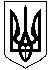 УКРАЇНА ЖИТОМИРСЬКА ОБЛАСТЬНОВОГРАД-ВОЛИНСЬКА МІСЬКА РАДАМІСЬКИЙ  ГОЛОВА РОЗПОРЯДЖЕННЯвід  13.05.2022 № 128(о)Про організацію та проведення заходів з нагоди Всесвітнього дня вишиванки      Керуючись пунктами 19, 20 частини четвертої статті 42 Закону України                  «Про місцеве самоврядування в Україні», Указом Президента України 
від 24.02.2022 № 64/2022 «Про введення воєнного стану в Україні», враховуючи розпорядження міського голови від 24.02.2022 № 47 (о) «Про запровадження воєнного стану на території Новоград-Волинської міської територіальної громади», з метою популяризації культури і традицій української народу, українського вишитого народного одягу як складової частини духовної спадщини українців, виховання  любові до українського мистецтва, належної організації та проведення заходів з нагоди Всесвітнього дня вишиванки у Новоград-Волинській міській територіальній громаді:     1. Затвердити План проведення заходів з нагоди Всесвітнього дня вишиванки у Новоград-Волинській міській територіальній громаді (далі - План) згідно додатку.      2. Управлінню культури і туризму міської ради (Широкопояс О.Ю.), управлінню освіти і науки міської ради (Ващук Т.В.), управлінню у справах сім’ї, молоді, фізичної культури та спорту міської ради (Чайковська Я.О.), центру комплексної реабілітації для дітей з інвалідністю міської ради (Буковська О.В.), міському центру соціальних служб (Котова О.М.) забезпечити організацію та проведення заходів згідно з Планом, дотримуючись умов воєнного стану в Україні.     3. Управлінню житлово-комунального господарства та екології міської ради (Годун О.В.) забезпечити 19 травня 2022 року на площі Лесі Українки:     3.1 благоустрій території;     3.2 підключення електроживлення для озвучення звукової апаратури.          4. Відділу інформації та зв’язків з громадськістю міської ради                        (Виговська А.В.) забезпечити   висвітлення  заходів  у   місцевих   засобах  масової  інформації.     5. Контроль за виконанням цього розпорядження покласти на заступника міського голови Борис Н.П.Міський голова                                                                     Микола БОРОВЕЦЬ                                                                                  Додатокдо  розпорядження міського головивід    13.05.2022  №128(о)План проведення заходів з нагоди Всесвітнього дня вишиванки у Новоград-Волинській міській територіальній громаді     Керуючий справами     виконавчого комітету міської  ради                                                         Олександр ДОЛЯ№з/пФорма,  назва заходуДата та часпроведенняМісце проведенняВідповідальніФото-челендж «Вишиті обереги єднання»16-22.05.2022протягом тижняСоціальні мережіВащук Т.В., Добровольна О.Х.Відео презентації  «Ми-українці! І цим гордимося!»16-20.05.2022протягом тижняЗаклади загальної середньої освітиВащук Т.В.,керівники закладів загальної середньої освітиВиставка вишиванок «Вишиванка – душа мого народу» 18.05.2022протягом дняБібліотека-філія № 3Широкопояс О.Ю.,Онищук Л.В.Фото-конкурс «Мені сорочку мама вишивала» 	19.05.2022протягом дняБібліотека-філія № 7с. ПилиповичіШирокопояс О.Ю.,Онищук Л.В.Фото-флешмоб  «До лиця тобі вишиванка»19.05.2022протягом дняШкола мистецтв, соціальні  мережіШирокопояс О.Ю., Полтавченко Л.В.Онлайн флешмоб «Вишиваний подіум. Квітуча Україна»19.05.2022протягом дняСоціальні мережіВащук Т.В., Добровольна О.Х.Свято вишиванки19.05.2022протягом дняДНЗ №16 «Веселка»Ващук Т.В.,Данюк В.І.Розвага «Українка-вишиванка»19.05.2022протягом дняЦентр розвитку дитини «Дельфін»Ващук Т.В.,Пелешок А.А.                                                                                                                                                                                                                                          Відео знайомство «Чарівний світ вишивки» 19.05.202210.00 год.Бібліотека-філія № 1Широкопояс О.Ю.,Онищук Л.ВМистецька акція «Візерунки для вишиванки»19.05.202210.00 год.Музей родини КосачівШирокопояс О.Ю.,Гамма Л.П.,Котова О.М.Флешмоб «Одягни вишиванку Україно моя!»19.05.202211.00 год.Бібліотека-філія № 8с. Великий МолодьківШирокопояс О.Ю.,Онищук Л.В.Патріотичний ролик «Вишиванка – наш генетичний код» 19.05.202214.00 год.Центр комплексної реабілітаціїдля дітейз інвалідністю міської радиБуковська О.В.Народознавчі посиденьки «У рідному краю цвітуть вишиванки»19.05.202214.00 год.Бібліотека-філія № 9с. ДідовичіШирокопояс О.Ю.,Онищук Л.В.Флешмоб та майстер-клас «Україна вишивана»19.05.202214.00 год.Будинок культури с. ПилиповичіШирокопояс О.Ю., Антипчук І.Д., Янчук А.О.Народознавчі посиденьки «Мати долю вишивала»19.05.202215.00 год.Бібліотека-філія імені Лесі УкраїнкиШирокопояс О.Ю.,Онищук Л.В.Година спілкування  «Нитками вишита любов»19.05.202215.00 год.Бібліотека-філія № 6с. НаталівкаШирокопояс О.Ю.,Онищук Л.В.Дитяче дефіле «Українсько-вишиване моє батьківське вбрання» 19.05.202215.00 год.Дитяча бібліотекаіменіОлени ПчілкиШирокопояс О.Ю.,Онищук Л.В.Дівич-вечір «Українська вишивка - то душа її народу»	19.05.202215.00 год.Центральна бібліотекаіменіЮрія КовальськогоШирокопояс О.Ю.,Онищук Л.В.Година народознавства  «Вишиванка - символ української душі»19.05.202215.00 год.Бібліотека-філія № 5Широкопояс О.Ю.,Онищук Л.В.Легкоатлетичний пробіг у вишиванках19.05.202215.00 год.Маршрут: міський стадіон «Авангард»- вул. Івана Мамайчука -            вул. Соборності- вул. Шевченка- вул. Героїв АТО-міський стадіон «Авангард»Чайковська Я.О.Пісоцький Д.В.Тимофєєв А.С.Година народознавства«А над світом вишиванка цвіте»  19.05.202216.00 год.Бібліотека-філія № 4с. МайстрівШирокопояс О.Ю.,Онищук Л.В.Благодійний мистецький флешмоб «Вишиванка - духовна броня українців»19.05.202216.00 год.ПлощаЛесі УкраїнкиШирокопояс О.Ю.,Годун О.В., Антипчук І.Д.Година  духовності «Вишиванка – національна святиня»21.05.202214.00 год.Бібліотека-філія № 2Широкопояс О.Ю.,Онищук Л.В.